Aquatic Therapy (AT) for Patients with Neurological DiseaseIndications for Aquatic Therapy      To relieve pain1To reduce muscle spasm To relax  To increase joint range of motion To re-educate musclesTo strengthen weak muscles2 To improve functional mobility To improve circulation To improve balance8 Properties of Water: Buoyancy: when a body is immersed in water, it experiences an upward force equal to the weight of volume of water displaced3Hydrostatic Pressure: Pressure that the water exerts on the bodyWater Resistance:  Shape resistance: object moving in water experiences resistance in the direction of movement, and lower pressure behind Wave resistance:3 Experience resistance with colliding waves from moving water  Friction:3 Force acting opposite to the relative motion of the object.Turbulence: Violent/unsteady movement of air or water.Thermodynamics: Water has high heat capacity and is a good conductor: transfers heat to the 	body quickly						              4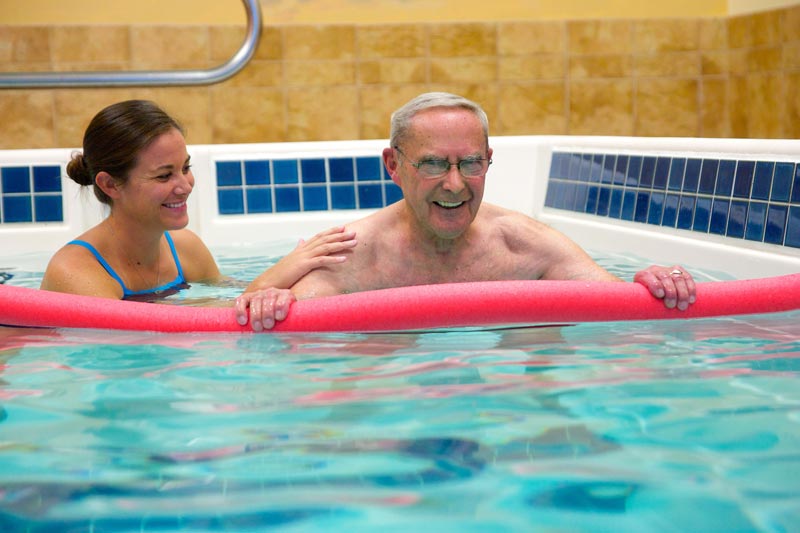 References: 1. 	P Howell D, Ramage E. Australian guidelines for aquatic physiotherapists working in and/or managing hydrotherapy pools .2. 	Bayraktar D, Guclu-gunduz A, Yazici G, Lambeck J. Effects of Ai-Chi on balance , functional mobility , strength and fatigue in patients with multiple sclerosis : A pilot study. 2013;33:431-437. doi:10.3233/NRE-130974.3. 	Torres-ronda L, Schelling X. The Properties of Water and their Applications for Training by. 2014;44(December):237-248.4. 	Therapy BP. Aquatic Therapy. http://www.biosports.net/services/aquatic-therapy.php. Accessed April 3, 2017.5. 	Aquaticnet.com. Article - How to define aquatic specially techniques. http://www.aquaticnet.com/Article - How to define aquatic specially techniques.htm. Accessed January 12, 2017.6. 	Mar A, Matar GA, Lara-palomo I, Saavedra-hern M, Arroyo-morales M, Moreno-lorenzo C. Hydrotherapy for the Treatment of Pain in People with Multiple Sclerosis : A Randomized Controlled Trial. 2012;2012. doi:10.1155/2012/473963.7. 	kargarfar, Mehdi, Etemadifar, Masoud, Baker, Peter, Mehrabi, Maryam, Hayatbakhsh R. Effect of Aquatic Exercise Training on Fatigue and Health-Related Quality of Life in Patients With. 2012;93(October):1701-1708.8. 	Vivas J, Arias P, Cudeiro J. Aquatic Therapy Versus Conventional Land-Based Therapy for Parkinson ’ s Disease : An Open-Label Pilot Study. YAPMR. 2011;92(8):1202-1210. doi:10.1016/j.apmr.2011.03.017.9. 	Zhang, Wang Y, Huang L-P, Bai, B, Zhou, S, Yim,M-M, Zhao, H , Zhou X-N. for Subacute Stroke Patients by Enhancing Muscular Strength of Paretic Lower Limbs Without. 2016;95(11):840-849. doi:10.1097/PHM.0000000000000512.10. 	Chan K, Phadke CP, Stremler D, et al. Topics in Stroke Rehabilitation The effect of water-based exercises on balance in persons post-stroke : a randomized controlled trial. Top Stroke Rehabil. 2017;9357(March):1-8. doi:10.1080/10749357.2016.1251742.